Termín zadání: pondělí 25. 5. 2020Termín odevzdání: soboty 30. 5. 2020 Minulý týden byla delší matematika, teď to obrátíme  Český jazyk bude o něco delší, v matematice si zopakujete základní matematické operace. ČESKÝ JAZYK A LITERATURAPovinný úkol k odevzdání: nové termíny PODMĚT a PŘÍSUDEKDěti, budeme pracovat s tím, co už známe. Umíme ve větě najít a vyznačit sloveso (vlnovkou) – tomu říkáme PŘÍSUDEK. Pak se ptáme, „kdo to dělá“ a hledáme k přísudku odpověď na 1. pádovou otázku „kdo, co?“ neboli PODMĚT.Určitě si projdi ústně v učebnici daná cvičení, pomohou ti při tvé práci v PS.str. 161 – obecná teorie			str. 162, 163 – nevyjádřený podmět			str. 164, 165 – několikanásobný podmětPS – str. 52/1, 2, 3 a str. 53/4, 5Cvičení 1, 2, 3, 4 vypracuj dle zadání (pozor na úkoly pod cvičením). Cvičení 5 – úkoly pod cvičením nedělej. Pouze vyznač podměty a přísudky.ČTENÍPoslechPoslechni si pětiminutový příběh „Na pasece“. Do sešitu čtení nakresli odpověď na otázku, kterou ti vypravěč položí v samotném závěru.Do sešitu napiš datum, nadpis „poslech Na pasece“, nakresli jednoduchý obrázek (odpověď na otázku).https://www.youtube.com/watch?v=OJCB1-9sazw&list=PLazf82B_5788NWRMCONuxtq950ACtaOaA&index=11MATEMATIKAPovinný úkol k odevzdání:  PL (nutné vytisknout)Zopakuješ si zde všechny početní operace  Kontrolu proveď na kalkulačce 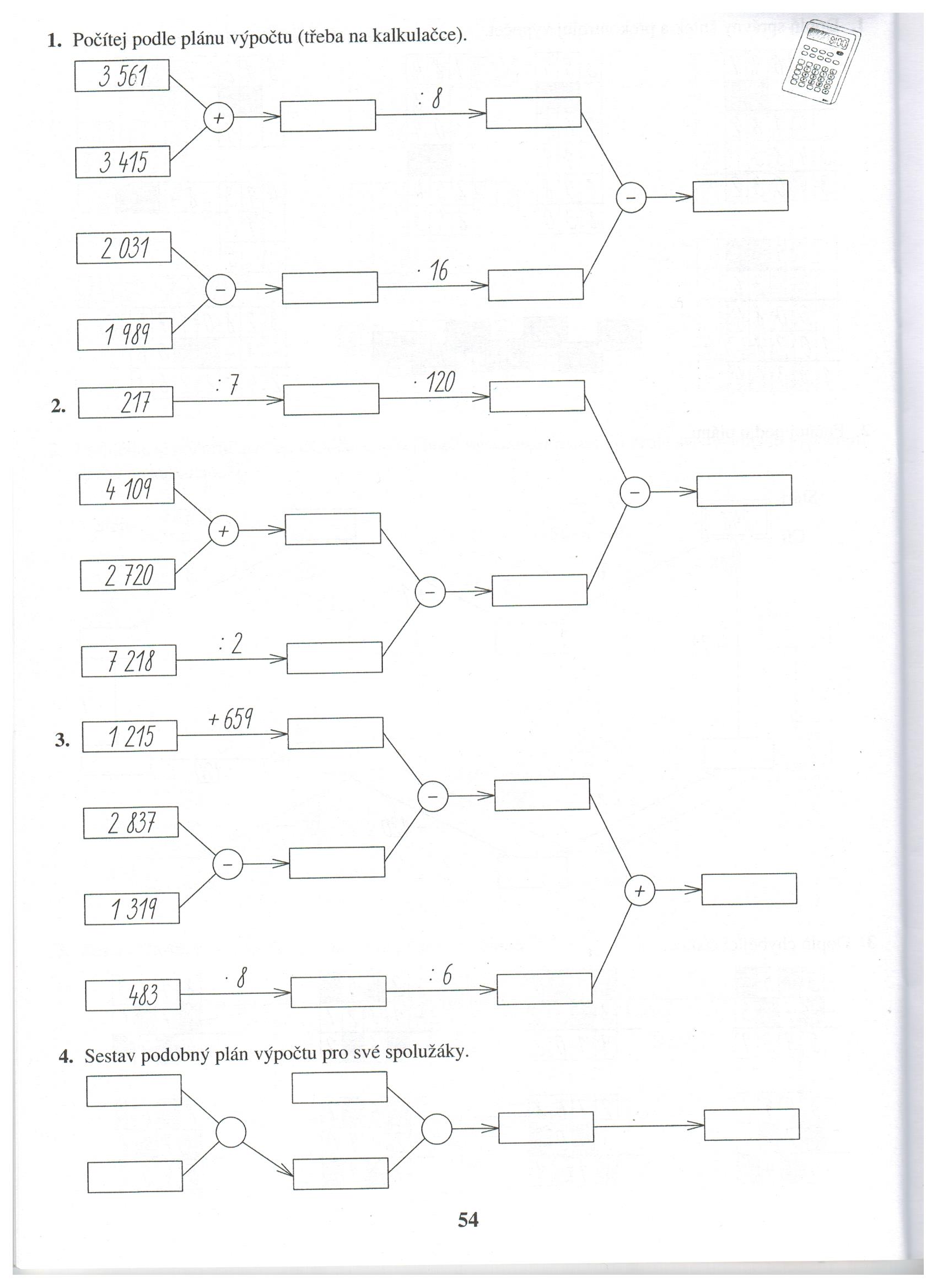 PŘÍRODOVĚDASamovzdělávání:  Člověk a příroda na straně 70 – 71Úkol k odevzdání:  Pokus se odpovědět na otázky stručně, ale výstižně.1) Jaký význam má pro živé organizmy půda?2) Jaký význam má les?3) Jaký význam mají vodní plochy?4) Jak můžeme chránit přírodu?5) Jak a čím člověk přírodě škodí?VLASTIVĚDASamovzdělávání:  Život ve městech a na zámcích. Nástup Habsburků. Strana 90 – 921) Nejprve si přečti po částech článek i s rozšiřujícími dodatky na okrajích. Pokus se vyprávět vlastními slovy důležité údaje. 2) Odpověz si na otázky za článkem. Pokud nevíš odpověď, vyhledej si ji.